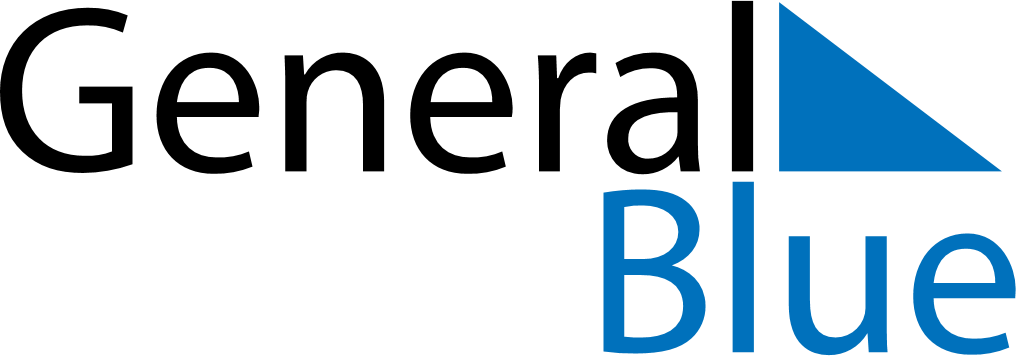 May 2024May 2024May 2024May 2024May 2024May 2024Beceni, Buzau County, RomaniaBeceni, Buzau County, RomaniaBeceni, Buzau County, RomaniaBeceni, Buzau County, RomaniaBeceni, Buzau County, RomaniaBeceni, Buzau County, RomaniaSunday Monday Tuesday Wednesday Thursday Friday Saturday 1 2 3 4 Sunrise: 6:01 AM Sunset: 8:18 PM Daylight: 14 hours and 17 minutes. Sunrise: 5:59 AM Sunset: 8:20 PM Daylight: 14 hours and 20 minutes. Sunrise: 5:58 AM Sunset: 8:21 PM Daylight: 14 hours and 23 minutes. Sunrise: 5:56 AM Sunset: 8:22 PM Daylight: 14 hours and 25 minutes. 5 6 7 8 9 10 11 Sunrise: 5:55 AM Sunset: 8:23 PM Daylight: 14 hours and 28 minutes. Sunrise: 5:53 AM Sunset: 8:25 PM Daylight: 14 hours and 31 minutes. Sunrise: 5:52 AM Sunset: 8:26 PM Daylight: 14 hours and 33 minutes. Sunrise: 5:51 AM Sunset: 8:27 PM Daylight: 14 hours and 36 minutes. Sunrise: 5:49 AM Sunset: 8:28 PM Daylight: 14 hours and 38 minutes. Sunrise: 5:48 AM Sunset: 8:30 PM Daylight: 14 hours and 41 minutes. Sunrise: 5:47 AM Sunset: 8:31 PM Daylight: 14 hours and 43 minutes. 12 13 14 15 16 17 18 Sunrise: 5:46 AM Sunset: 8:32 PM Daylight: 14 hours and 46 minutes. Sunrise: 5:44 AM Sunset: 8:33 PM Daylight: 14 hours and 48 minutes. Sunrise: 5:43 AM Sunset: 8:34 PM Daylight: 14 hours and 51 minutes. Sunrise: 5:42 AM Sunset: 8:35 PM Daylight: 14 hours and 53 minutes. Sunrise: 5:41 AM Sunset: 8:37 PM Daylight: 14 hours and 55 minutes. Sunrise: 5:40 AM Sunset: 8:38 PM Daylight: 14 hours and 58 minutes. Sunrise: 5:39 AM Sunset: 8:39 PM Daylight: 15 hours and 0 minutes. 19 20 21 22 23 24 25 Sunrise: 5:38 AM Sunset: 8:40 PM Daylight: 15 hours and 2 minutes. Sunrise: 5:37 AM Sunset: 8:41 PM Daylight: 15 hours and 4 minutes. Sunrise: 5:36 AM Sunset: 8:42 PM Daylight: 15 hours and 6 minutes. Sunrise: 5:35 AM Sunset: 8:43 PM Daylight: 15 hours and 8 minutes. Sunrise: 5:34 AM Sunset: 8:44 PM Daylight: 15 hours and 10 minutes. Sunrise: 5:33 AM Sunset: 8:45 PM Daylight: 15 hours and 12 minutes. Sunrise: 5:32 AM Sunset: 8:46 PM Daylight: 15 hours and 14 minutes. 26 27 28 29 30 31 Sunrise: 5:31 AM Sunset: 8:47 PM Daylight: 15 hours and 16 minutes. Sunrise: 5:31 AM Sunset: 8:48 PM Daylight: 15 hours and 17 minutes. Sunrise: 5:30 AM Sunset: 8:49 PM Daylight: 15 hours and 19 minutes. Sunrise: 5:29 AM Sunset: 8:50 PM Daylight: 15 hours and 21 minutes. Sunrise: 5:29 AM Sunset: 8:51 PM Daylight: 15 hours and 22 minutes. Sunrise: 5:28 AM Sunset: 8:52 PM Daylight: 15 hours and 24 minutes. 